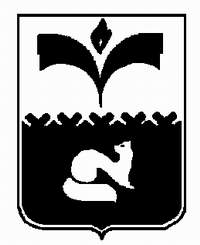 ДУМА ГОРОДА ПОКАЧИХанты-Мансийский автономный округ - ЮграРЕШЕНИЕот  25.09.2013			                                   	 № 105О состоянии законности на территории города Покачи за 6 месяцев 2013 года	Рассмотрев информацию прокуратуры города Покачи о состоянии законности на территории города Покачи за 2013 год, Дума городаРЕШИЛА:1. Информацию прокуратуры города о состоянии законности на территории города Покачи за 6 месяцев 2013 года принять к сведению (приложение).  Приложение к решениюДумы города Покачи От 25.09.2013№ 105ИНФОРМАЦИЯо состоянии законности    в городе Покачи за 6 месяцев  2013 годаВ первом полугодии 2013 года прокуратурой города Покачи надзор по основным  направлениям деятельности органов государственного управления и контроля, органов местного самоуправления, их должностными лицами, а также надзор за соблюдением прав и свобод человека и гражданина осуществлялся в соответствии с Федеральным законом «О прокуратуре РФ» и приказами Генерального прокурора РФ.  В истекшем периоде 2013 года прокуратурой г. Покачи в процессе осуществления прокурорского надзора выявлено 259 нарушений, с целью устранения  которых - принесено 10  протестов об отмене незаконных правовых актов, из которых 9 удовлетворено, - направлено в суд 13 исковых заявлений, из которых на конец отчетного периода 11 исков удовлетворено, - внесено 40 представлений об устранении нарушений закона, по результатам рассмотрения которых привлечено к дисциплинарной ответственности 40 должностных лиц. По постановлению прокурора 23 лица привлечено к административной ответственности, 13 должностных лиц предостережено о недопустимости нарушений закона, в правоохранительные органы направлено 2 материала для решения вопроса об уголовном преследовании, по результатам рассмотрения которых возбуждено 2 уголовных дела. Так, в отчетном периоде в сфере экономики выявлено 65  нарушений закона, в том числе: - 12 нарушений законодательства о государственной и муниципальной собственности, - 7 нарушений в сфере землепользования, - 4 нарушения о налогах, - 9 нарушений в сфере размещения заказов, - 2 нарушения в сфере лицензирования, - 11 – о защите прав субъектов предпринимательской деятельности.  По результатам проведенных проверок в данной сфере: - принесен 1 протест на незаконный нормативно-правовой акт, который удовлетворен, - в суд направлено 6 исков, - внесено 10 представлений об устранении нарушений закона, - возбуждено 6 административных производств. По результатам рассмотрения актов прокурорского реагирования к дисциплинарной ответственности привлечено 9 (АППГ-12), к административной ответственности 6 должностных лиц.  Так, в феврале 2013 года прокуратурой г. Покачи совместно с контрольно-счетной палатой города Покачи проведена проверка соблюдения законодательства о размещении заказов в администрации города Покачи, в ходе которой выявлены нарушения федерального законодательства. В нарушение ч.1 ст.17 Федерального закона от 26 июля 2006 г. № 135-ФЗ «О защите конкуренции» администрацией города Покачи на сайте гос. закупок размещена информация по запросу котировки №0187300019112000182 «Курсы повышения квалификации», где в п.5 извещения о запросе котировки №72 «Курсы повышения квалификации», утвержденного заказчиком 14.11.2012 года и прикрепленного отдельным файлом на сайте гос. закупок указано, что местом оказания услуг является город Санкт - Петербург, Средний проспект, дом 36/40, кор. Литер А ООО «ЦНТИ Прогресс». Таким образом, заказчик, заранее определил место оказания услуг и участника. В итоге, к сроку окончания подачи котировочных заявок была предоставлена 1 (одна) заявка – от ООО «ЦНТИ «Прогресс», юридический адрес: Российская Федерация, 199004, г. Санкт-Петербург, проспект Средний, дом 36/40, литера А.13.07.2012 администрацией города (заказчиком) заключен муниципальный контракт с ООО «Уралстройинвест» на «Выполнение работ по капитальному ремонту кровли объекта МБОУ СОШ №4» на сумму 65 668 038, 40 рублей.08.11.2012 года в нарушение п.4.1 ст.9 Федерального закона от 21 июля 2005 г. № 94-ФЗ дополнительным соглашением №1 заказчиком внесены изменения в вышеперечисленный контракт, а именно цена контракта увеличилась на 18 306 602, 60 рублей и стала составлять 83 974 641 рублей.Законом о размещении заказов установлен исчерпывающий перечень случаев, предусматривающих увеличение цены контракта. Случай увеличения цены контракта №1 от 13.07.2012 года под перечень, не подпадает.В нарушение п.14 ч.2 ст.55 Закона №94, в 2012 году администрацией города были осуществлены закупки товаров, работ и услуг на сумму, превышающую предельный размер расчетов деньгами по 2 договорам во втором квартале 2012 года, по 2 договорам в 3 квартале, по 2 договорам в 4 квартале. В связи с выявленными нарушениями 13.02.2013 года в адрес главы города внесено представление об устранении нарушений закона, по результатам рассмотрения которого 4 лица привлечены к дисциплинарной ответственности в виде замечания. Кроме этого в 2013 году рассмотрено 1 исковое заявление прокурора, заявленное в порядке 45 ГПК РФ о взыскании ущерба, причиненного преступлением.  Так, в целях возмещения ущерба, причиненного преступлением, прокурором 30.10.2012 в порядке ст. 45 ГПК РФ в суд направлено исковое заявление о взыскании с обвиняемого Дырина М.В. денежных средств в сумме 35.675.445 рублей 18 копеек. Решением Дубёнского районного суда республики Мордовия от 06.02.2013 исковые требования прокурора г. Покачи удовлетворены в полном объеме. Решение вступило в законную силу.В марте-апреле 2013 года прокуратурой г. Покачи по результатам проверки исполнения законодательства о размещении заказов на поставки товаров, выполнение работ, оказание услуг для муниципальных нужд установлены нарушения закона при проведении открытого  аукциона в электронной форме «Выполнение работ по изготовлению и монтажу ограждения МБОУ СОШ №1». Несмотря на то, что все действия по проведению аукциона в электронной форме на выполнение работ по изготовлению и монтажу ограждения МБОУ СОШ №1, заключению и исполнению контракта выполнены в ноябре-декабре 2012 года, достоверно установлено, что фактически работы, указанные в контракте №0187300019112000170-0210392-01 от 26.11.2012, выполнены ранее – в сентябре 2012 года. Согласно ст.16 Федерального закона от 26.07.2006г. №135-ФЗ «О защите конкуренции», запрещаются соглашения между хозяйствующими субъектами либо осуществление этими органами и организациями согласованных действий, если такие соглашения или такое осуществление согласованных действий приводят или могут привести к недопущению, ограничению, устранению конкуренции. В связи с указанными нарушениями, прокурор г. Покачи обратился с заявлением в УФАС по ХМАО – Югре на действия администрации г. Покачи, ООО «Лангепасско-Покачевское нефтепромысловое оборудования Сервис», ЗАО «УТВиК» и МБОУ СОШ № 1. 31.05.2013 решением УФАС по ХМАО – Югре по заявлению прокурора администрация г. Покачи, ООО «Лангепасско-Покачевское нефтепромысловое оборудование – Сервис» и ЗАО «УТВиК» признаны нарушившими ч.4 ст.16 Федерального закона от 26.07.2006 № 135 –ФЗ «О защите конкуренции». Материалы дела переданы уполномоченному должностному лицу для рассмотрения вопроса о возбуждении административного производства по ст.14.32 КоАП РФ. По результатам рассмотрения указанных материалов все перечисленные юридические лица привлечены к административной ответственности.В сфере соблюдения прав и свобод человека и гражданина в отчетный период выявлено 154 нарушения закона, из них: - 16 нарушений в сфере здравоохранения, - 72 нарушения о трудовых правах граждан, в том числе 67 нарушений, связанных с выплатой заработной платы, - 6 нарушений о жилищных правах граждан, 10 – о пенсионном законодательстве, 8 - о правах потребителей.  По результатам рассмотрения актов прокурорского реагирования в  данной сфере к дисциплинарной ответственности привлечено 26, к административной 8 должностных лиц. Так, в апреле 2013 года в ходе проверки установлено, что руководством аптеки №63 ООО «Аптека «Фармаимпекс», расположенной по адресу: г. Покачи ул. Комсомольская д.3б, не приняты надлежащие меры по обеспечению доступа инвалидов и иных маломобильных групп населения к указанной аптеке. В связи с выявленными нарушениями в адрес руководителя ООО «Аптека «Фармаимпекс» внесено представление об устранении нарушений закона, по результатам рассмотрения которого 1 лицо привлечено к дисциплинарной ответственности, выявленное нарушение устранено. Аналогичные нарушения установлены и устаранены в деятельности аптечного пункта №103 ЗАО «Рифарм», расположенного по адресу: г. Покачи ул. Мира д.6. В апреле 2013 года прокурор обратился в суд с иском в защиту неопределенного круга лиц. Так, по результатам рассмотрения материалов, поступивших из МБУЗ «Центральная городская больница» г. Покачи, об уклонении от лечения лица, больного опасной формой туберкулеза, установлено, состоящий в МБУЗ «ЦГБ» г.Покачи на «Д» учете у врача-фтизиатра Филимонов С.М. больной опасной(заразной) формой туберкулеза нуждается в обязательном лечении в условиях специализированного противотуберкулезного стационара.Нижневартовским районным судом исковые требования прокурора удовлетворены в полном объеме. В отчетном периоде выявлены нарушения в работе МБУЗ «Центральная городская больница» г. Покачи в части соблюдения законодательства при реализации приоритетного национального проекта «Здравоохранение».Проверкой исполнения требований закона, при проведении дополнительной диспансеризации работающего населения за 2012 года выявлены факты проведения обследования не в полном объеме, без проведения всех необходимых функциональных исследований.По указанному факту внесено представление об устранении нарушений закона, по результатам рассмотрения которого 2 лица привлечено к дисциплинарной ответственности. В сфере соблюдения прав интересов несовершеннолетних выявлено 53 нарушения закона, из них: - 22 нарушения на образование, - 27 нарушений связанных с охраной жизни, здоровья, защите семьи, материнства, отцовства и детства, - 4 нарушения в сфере профилактики безнадзорности и правонарушений несовершеннолетних.  По результатам внесено 5 представлений об устранении нарушений закона, к дисциплинарной ответственности привлечено 6 должностных лиц, к административной ответственности привлечено 4 лица, предостережено о недопустимости нарушения закона 2 должностных лица. По результатам проверки в данной сфере прокурором в порядке ст.37 УПК РФ  в правоохранительные органы направлено два постановления для решения вопроса об уголовном преследовании (АППГ-0), возбуждено 2 уголовных дела (АППГ-0).В феврале 2013 года прокуратурой г. Покачи в ходе проверки исполнения законодательства об образовании в деятельности уполномоченных органов и учреждений установлено, что в уставах общеобразовательных учреждений города: МБОУ СОШ №1, № 2 и № 4 в нарушение требований п.п.«б» п.5 ч.1 ст.13, ч.1 ст.16 Закона РФ от 10 июля 1992 г. № 3266-1 «Об образовании», Приказа Министерства образования и науки РФ от 15 февраля 2012 г. № 107, отсутствуют основные положения, в соответствии с которыми осуществляется прием учащихся в образовательное учреждение. В нарушение п.п. «д» п.6 ч.1 ст.13 Закона «Об образовании» в уставах содержится запрет на совершение сделок, возможными последствиями которых является отчуждение или обременение имущества, закрепленного за образовательным учреждением, или имущества, приобретенного за счет средств, выделенных этому учреждению собственником образовательного учреждения. Вместе с тем федеральным законодательством предусмотрена возможность их совершения, если это допускается федеральными законами.Кроме этого, в уставах отсутствует перечень лиц, которые не допускаются к педагогической деятельности, указанные в ст.351.1 ТК РФ и Пункте 74 Типового положения об общеобразовательном учреждении.В связи с выявленными нарушениями прокурором поданы протесты на уставы МБОУ СОШ №1, № 2 и № 4, которые рассмотрены и удовлетворены. Кроме этого, в ходе проверок образовательных учреждений вскрыт факт отсутствия в библиотеке МБОУ СОШ № 1 г. Покачи списка экстремистской литературы. По требованию прокурора города директор МБОУ СОШ № 1 г. Покачи привлечена к дисциплинарной ответственности.В феврале 2013 года по результатам общенадзорных проверок в отделе службы судебных приставов г. Покачи выявлено 2 факта злостного уклонения родителей от уплаты алиментов, в связи с чем 22.02.2013 в соответствии с п.2, ч.2 ст.37 УПК РФ прокурором города в отдел ССП по г. Покачи было направлено 2 материала в отношении Кравцова О.А. и Маныч Д.В. для решения вопроса об уголовном преследовании. По результатам рассмотрения которых, в отношении указанных лиц возбуждены уголовные дела по ст.157 УК РФ.В марте 2013 года в рамках проверки заявления Афтентьевой О.В. выявлены нарушения закона при переселении семьи Афтентьевых О.В. из жилья, признанного непригодным: исключение несовершеннолетней Айгумовой А.Р. из списка очередности граждан, нуждающихся в жилых помещениях.В связи с выявленными нарушениями заместителю главы города Покачи по управлению имуществом принесен протест на приказ КУМИ администрации города Покачи № 34 от 13.02.2013 года об отмене его в части. Протест рассмотрен и удовлетворен. В марте 2013 года при проверке соблюдения прав несовершеннолетних, предусмотренных ст.20 Федерального закона от 21.11.2011 № 323-ФЗ «Об основах охраны здоровья граждан в Российской Федерации», выявлены нарушения закона при проведении медицинского освидетельствования несовершеннолетних.В связи с выявленными нарушениями главному врачу МБУЗ «ЦГБ» г.Покачи внесено представление об устранении нарушений закона, по результатам рассмотрения которого 3 лица привлечены к дисциплинарной ответственности. В июне 2013 года прокуратурой г.Покачи проведена проверка по жалобе Щуровой В.С., в ходе которой в действиях работников МБУЗ «Центральная городская больница» выявлены нарушения федерального и регионального законодательства в сфере защиты прав несовершеннолетних на бесплатное лекарственное обеспечение.  В связи с выявленными нарушениями главному врачу МБУЗ «ЦГБ» г. Покачи внесено представление об устранении нарушений закона, которое рассмотрено, 1 лицо привлечено к дисциплинарной ответственности. В сфере жилищно-коммунального хозяйства выявлено 15 нарушений, к дисциплинарной ответственности привлечено 2 должностных лица, к административной - 2,  в двух случаях должностные лица предостережены о недопустимости нарушения закона. Так, прокуратурой г. Покачи совместно со специалистами территориального отдела Управления Роспотребнадзора по ХМАО-Югре в г. Лангепасе и г. Покачи 19 февраля 2013 года проведена проверка водоочистных сооружений (ВОС) г. Покачи, в ходе которой выявлены нарушения санитарного законодательства, создающие угрозу возникновения и распространения инфекционных заболеваний, массовых неинфекционных заболеваний (отравления) людей.ООО «Аквалидер» допустило подачу питьевой воды населению 08.02.2013г., 09.02.2013г, 14.02.2013г. и 18.02.2013г., не соответствующей требованиям СанПиН. Также, установлено, что должностными лицами ООО «Аквалидер» территориальный отдел Управления Роспотребнадзора по ХМАО-Югре в городе Лангепасе и г. Покачи не был проинформирован о неудовлетворительных результатах производственного контроля качества воды от 08.02.2013г., 09.02.2013г, 14.02.2013г. и 18.02.2013г. по содержанию железа и цветности, что недопустимо. В связи с изложенными фактами в адрес ООО «Аквалидер» внесено представление об устранении нарушений федерального законодательства, по результатам рассмотрения которого виновное лицо привлечено к дисциплинарной ответственности, возбуждено 2 административных производства. ООО «Аквалидер» привлечено к административной ответственности.Кроме этого, в отчетном периоде выявлено 7 нарушений в сфере законодательства об исполнительном производстве, 4 нарушения в сфере законодательства о наркотических средствах, 3 нарушения в сфере законодательства о государственной и муниципальной службе, 8 нарушений в сфере обеспечения безопасности дорожного движения, 4 нарушения в сфере обеспечения пожарной безопасности.  При осуществлении надзора за исполнением законодательства при реализации приоритетных национальных проектов выявлено 6 нарушений закона, из них:5 нарушений в области здравоохранения, 1 нарушение в части обеспечения граждан доступным и комфортным жильем. По всем фактам прокуратурой г. Покачи приняты меры прокурорского реагирования, нарушения устранены. За 1 полугодие  2013 года в прокуратуру города Покачи поступило  86 (АППГ - 64)  жалоб и заявлений граждан.  Статистические данные свидетельствуют об увеличении общего количества жалоб, количество удовлетворенных обращений также незначительно увеличилось. В отчетном периоде рассмотрены обращения граждан: - на действия Пенсионного фонда РФ, связанные с отказом компенсации стоимости проезда к месту проведения отдыха и обратно:- на действия  работодателя ООО «АРГОС» - СУМР, связанные с нарушением Трудового кодекса; - на действия руководства ООО «Покачевское Управление технологического транспорта», связанные с  нарушением санитарных норм и требований на рабочих местах ООО «Покачевское УТТ», где применяется метанол и другие. По результатам проведенных мероприятий прокуратурой г. Покачи нарушения устранены, законные права граждан восстановлены.В период первого полугодия 2013 года работниками прокуратуры г. Покачи  принято участие в суде при рассмотрении 50 уголовных дел, по которым вынесено 35 приговоров, по 15 уголовным делам судопроизводство прекращено по нереабилитирующим основаниям.  При рассмотрении уголовных дел в суде первой инстанции оправдательных приговоров не допущено. При осуществлении надзора за исполнением законодательства о противодействии коррупции  выявлено 24 нарушения закона, из них 9 нарушений связано с размещением заказов, в суд направлен один иск, который удовлетворен. Кроме этого, в отчетном периоде рассмотрен гражданский иск прокурора г. Покачи, направленный в 2012 году, который удовлетворен. В пользу муниципального образования взыскана сумма 35 675 000 рублей. В данной сфере внесено 4 представления, по результатам рассмотрения которых к дисциплинарной ответственности привлечено 7 должностных лиц, внесено одно предостережение о недопустимости нарушения закона.  Так, в марте 2013 года прокуратурой г. Покачи проведена проверка соблюдения сотрудниками ОГИБДД ОМВД России по г.Покачи требований Федерального закона от 26 декабря 2008 года № 294-ФЗ «О защите прав юридических лиц и индивидуальных предпринимателей при осуществлении государственного контроля (надзора) и муниципального контроля». Анализ изученных материалов проведенных в г. Покачи выездных плановых проверок за 2012 год показал, что должностными лицами ОГИБДД ОМВД России по г. Покачи при проведении мероприятий по контролю не в полном объеме исполняются установленные законом обязанности. Вопреки требованиям ч.4 ст.12, ч.2 ст.14 Федерального закона № 294-ФЗ, копии приказов о проведении плановых проверок ЗАО «ЛУКОЙЛ ЭПУ Сервис» и ОАО «ЮТЭК - Покачи» руководителям проверяемых организаций либо уполномоченным представителям не вручались.В нарушение требований п.6 и 7 ч.2 ст.14 Федерального закона в приказах о проведении проверок в отношении ЗАО «ЛУКОЙЛ ЭПУ Сервис» и ОАО «ЮТЭК - Покачи» отсутствует информация о сроках проведения проверок и административных регламентах по осуществлению государственного контроля (надзора). Также не отвечает предъявляемым требованиям порядок оформления результатов проверок. В связи с выявленными нарушениями в адрес начальника ОГИБДД ОМВД России по г. Покачи внесено представление, по результатам рассмотрения которого 2 лица привлечены к дисциплинарной ответственности.  Кроме этого, по результатам проверки в апреле 2013 года прокурором в суд направлено исковое заявление к ОМВД России по г. Покачи с требованиями об отмене приказа о назначении на должность старшего оперуполномоченного ОМВД России по г. Покачи Кузнецова С.В. и расторжении с ним контракта о прохождении службы в ОМВД в связи с тем, что он не имеет требуемого для работы в данной должности высшего образования.Решением Нижневартовского районного суда от 29.04.2013 г. исковые требования прокурора удовлетворены в полном объеме. В мае 2013 года прокуратурой г. Покачи при проведении мониторинга муниципальных заказов, размещенных на сайте zakupki.gov.ru установлено, что заказчиком - МКУ «Управление материально-технического обеспечения» размещен заказ 0187300019113000035, допущено нарушение при проведении открытого аукциона в электронной форме по поставке автотранспортного средства. Цена контракта 3 136 000 рублей. В связи с указанным прокурор г. Покачи обратился с заявлением в УФАС по ХМАО – Югре на действия МКУ «Управление материально-технического обеспечения».В отчетный период в прокуратуре г. Покачи изучено 127 проектов нормативно правовых актов на предмет наличия коррупционных факторов. По результатам изучения проектов НПА органов местного самоуправления прокуратурой г. Покачи дано 11 отрицательных заключений, из них заключения на проекты НПА представительного органа – Думы города Покачи не выносились, дано 11 отрицательных заключений на проекты НПА главы местной администрации. В связи с чем,  прокурором города Покачи в органы местного самоуправления г. Покачи направлено 11 информаций о необходимости приведения проектов НПА в соответствие с действующим законодательством. Замечания, изложенные в информациях прокурора, устранены. В рассматриваемый период проектов НПА, содержащих коррупционные факторы не установлено (АППГ-2). В период первого полугодия 2013 года при осуществлении надзора за органами, осуществляющими дознание, предварительное следствие и оперативно-розыскную деятельность прокуратурой г. Покачи выявлено 192  нарушений закона, что на 76% больше, чем в аналогичном периоде прошлого года, из них: - 149 нарушений законодательства об уголовно-правовой регистрации преступлений (АППГ-81), - 43 нарушения, связанные с производством следствия и дознания (АППГ-28). С целью устранения нарушений закона прокуратурой г. Покачи внесено 26 актов прокурорского реагирования, в том числе 13 представлений об устранении нарушений действующего законодательства должностными лицами правоохранительных органов г. Покачи, по которым к дисциплинарной ответственности привлечено 6 должностных лиц, к материальной ответственности 3 таких лица.В рассматриваемый период при расследовании уголовных дел в г. Покачи в порядке ст. 91,92 УПК РФ  лица не задерживались. (АППГ- 3).  Несовершеннолетние и женщины в течение 6 месяцев . по г. Покачи в порядке ст. 91 УПК РФ не задерживались (АППГ-0).  Приведенные цифры свидетельствуют об относительно стабильном количестве задержанных лиц в отчетном периоде, по сравнению с аналогичным периодом прошлого года.В 1 полугодии 2013 года на судебной стадии право на реабилитацию признано в отношении одного лица. Так, апелляционным приговором от 03.04.2013 Ткаченко В.П. по предъявленному ей обвинению в совершении преступлений, предусмотренных ч.3 ст.159 и ч.1 ст.292 УК РФ, оправдана на основании п.2 ч.1 ст.24 УПК РФ в связи с отсутствием в ее действиях состава преступлений. За ней признано право на реабилитацию в порядке, предусмотренном главой 18 УПК РФ.В течение 2013 года должностными лицами правоохранительных органов г. Покачи было возбуждено: - 1 ходатайство об избрании в качестве меры пресечения заключения под стражу, - 8 ходатайство о проведении обыска в жилище, - 1 ходатайство о наложении ареста на имущество, - 9 ходатайств о получении информации о соединениях между абонентами и абонентскими устройствами.Все вышеуказанные ходатайства поддержаны прокуратурой г. Покачи и удовлетворены судом.  В отчетном периоде на территории г. Покачи  зарегистрировано 148 преступлений (АППГ-100), рост с аналогичным периодом прошлого года составил 48%, в том числе:- произошло увеличение количества регистрации особо тяжких преступлений с 0 в АППГ до 6 в текущем году, рост на 100%, - увеличение количества тяжких преступлений с 23 в АППГ до 20 в текущем, рост на 117%. При этом, раскрываемость преступлений в рассматриваемый период составила 71,1%, что на 10,4% меньше чем в 2012 году, в том числе допущено снижение раскрываемости на 25% по преступлениям средней тяжести и на 15% по преступлениям небольшой тяжести.В текущем году правоохранительными органами  выявлено и поставлено на учет 61 преступление экономической направленности, что в 3,3 раза больше чем в аналогичном периоде прошлого года, выявлено 12 преступлений, связанных с незаконным оборотом наркотических средств, на 9,1% больше выявлено преступлений, из них 8, связанных с незаконным оборотом наркотических средств (АППГ-0). На 2,4 % меньше по сравнению с аналогичным периодом прошлого года зарегистрировано тяжких преступлений (с 41 в 2011 году до  40 – в .), из них 14 преступления раскрыто (АППГ- 37), снижение на 62,2%.Принятыми мерами координационного характера в текущем году удалось не допустить по г. Покачи совершение преступлений несовершеннолетними и при их соучастии (АППГ-6).Вместе с тем, по-прежнему, на достаточно высоком уровне остается уровень преступлений, совершенных лицами, ранее совершавшими преступления – 28 (АППГ – 30); лицами, ранее судимыми – 13 (АППГ-13);  в состоянии алкогольного опьянения-21 (АППГ-17).     В отчетный период на территории г. Покачи допущено 4 дорожно-транспортных происшествия с пострадавшими (АППГ-2), при которых погибло 3 лица,  в том числе 1 ребенок (АППГ-0), 3 пострадавших получили ранения различной степени тяжести (АППГ-2). Председатель Думы города  Покачи                              Н.В. Борисова